1η Πρόοδος Εφαρμοσμένης Θερμοδυναμικής					               21 Σεπτεμβρίου 2018ΘΕΜΑ 1 (10 μονάδες)Να υπολογιστεί η θερμική απόδοση αεριοστροβίλου με δύο βαθμίδες συμπίεσης (λόγος πιέσεων 4 στην πρώτη και 3 στη δεύτερη βαθμίδα), δύο βαθμίδες εκτόνωσης (λόγος πιέσεων 4 στην πρώτη και 3 στη δεύτερη βαθμίδα) και αναγεννητή αποτελεσματικότητας 75 %, αν η ισεντροπική απόδοση των συμπιεστών και του στροβίλου είναι 85 %. Πόσο ελαττώνεται η απόδοση με την αφαίρεση του αναγεννητή. Ο αέρας εισέρχεται σε κάθε βαθμίδα εκτόνωσης στους 1200 Κ, στην 1η βαθμίδα συμπίεσης στους 300 και στη 2η στους 350 Κ.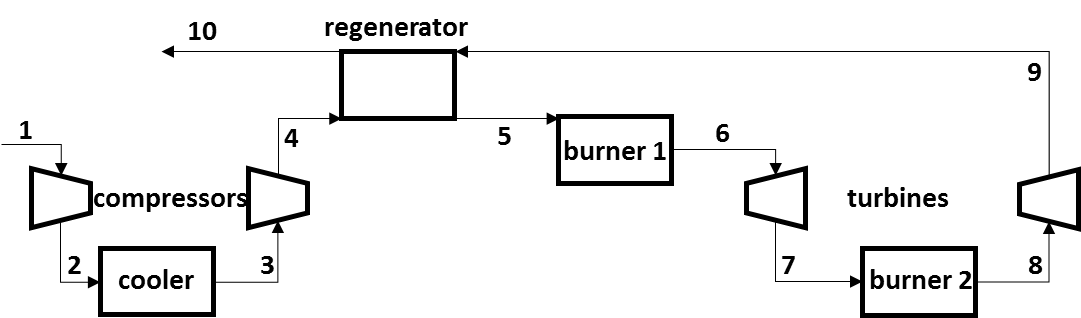 Κ1. 	h1 = 300,19 kJ/kg		Pr1 = 1,3860		K2. 	Pr2 = 4*1,3860 = 5,544		h2s = 441,61+(5,544-5,332)*(451,8-441,61)/(5,775-5,332) = 446,49 kJ/kg	wsin1 = 446,49-300,19 = 146,3 kJ/kg	win1 = 146,3/0,85 = 172,12 kJ/kgK3.	h3 = 350,49 kJ/kg		Pr3 = 2,379K4. 	Pr4 = 3*2,379 = 7,137		h4s = 472,24+(7,137-6,742)*(482,49-472,24)/(7,268-6,742) = 479,94 kJ/kg	wsin2 = 479,94-350,49 = 129,45 kJ/kg	win2 = 129,45/0,85 = 152,29 kJ/kg	h4 = 350,49+152,29 = 502,78 kJ/kgΚ6. 	h6 = 1277,79 kJ/kg		Pr6 = 238,0		K7. 	Pr7 = 238,0/4 = 59,5		h7s = 866,08+(59,5-57,6)*(888,27-866,08)/(63,09-57,6) = 873,76 kJ/kg	wsout1 = 1277,79-873,76 = 404,03 kJ/kg	wout1 = 404,03*0,85 = 343,43 kJ/kg h7 = 1277,79-343,43 = 934,36 kJ/kgΚ8. 	h8 = 1277,79 kJ/kg		Pr8 = 238,0		K9. 	Pr9 = 238,0/3 = 79,33		h9s = 932,93+(79,33-75,29)*(888,27-932,93)/(82,05-75,29) = 906,24 kJ/kg	wsout2 = 1277,79-906,24 = 371,55 kJ/kg	wout2 = 371,55*0,85 = 315,82 kJ/kg h9 = 1277,79-315,82 = 961,97 kJ/kgΚ5. 	h5 = 502,78+0,75*(961,97-502,78) = 847,17 kJ/kgwtotal = 343,43+315,82-172,12-152,29 = 334,84 kJ/kgΜε αναγεννητή:qin = 1277,79-847,17 = 430,62 kJ/kg	qreheat = 1277,79-934,36 = 343,43 kJ/kg 	qtotal = 774,05 kJ/kg	 n = 334,84/774,05 = 43,26 %	Χωρίς αναγεννητή:qin = 1277,79-502,78 = 775,01 kJ/kg	qreheat = 1277,79-934,36 = 343,43 kJ/kg 	qtotal = 1118,4 kJ/kg	 n = 334,84/1118,4 = 29,94 %ΘΕΜΑ 2 (10 μονάδες)Γεωθερμική αντλία θερμότητας θερμαίνει οικία, της οποίας οι απώλειες θερμότητας είναι 100.000 BTU/hr. Το ψυκτικό εισέρχεται στο συμπιεστή στα 240 kPa και στους 0 oC και εξέρχεται στο 0,9 MPa και 60 oC. Από τον συμπυκνωτή εξέρχεται στους 30 οC και 0,85 MPa και στραγγαλίζεται στα 280 kPa. Να υπολογιστεί η ισχύς (kJ/sec), ο ρυθμός απαγωγής θερμότητας (kJ/sec) η ισεντροπική απόδοση του συμπιεστή και ο συντελεστής λειτουργίας (BTU = 1,055 kJ).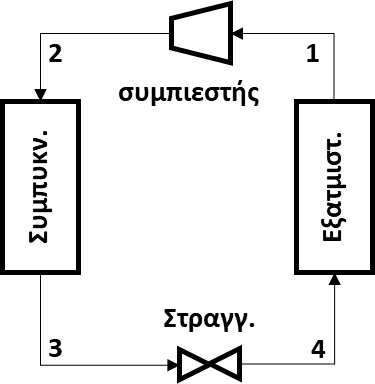 Κ1.	P1 = 240 kPa, Τ1 = 0 οC	από Πίνακα Α11: υπέρθερμος ατμόςh1 = 251,97 kJ/kg	s1 = 0,9519 kJ/kgK	Κ2	P2 = 0,9 Mpa, Τ2 = 60 οC 	από Πίνακα Α12: υπέρθερμος ατμός	h2 = 295,13 kJ/kg 	w = 295,13-251,97 =  43,16 kJ/kgΚ3	T3 = 30 oC, P3 = 0,85 MPa	από Πίνακα Α11: συμπιεσμένο υγρό (κορεσμένο στην Τ3)h3 = 93,58 kJ/kgΚ4	h4 = h3 = 93,58 kJ/kgQH = 100000 Btu/h * 1,055 kJ/Btu * 1/3600 h/s = 29,31 kJ/s (kW)qh = 295,13-93,58 = 201,55 kJ/kg			m’ = 29,31/201,55 = 0,145 kg/sΙσχύς εισόδου	W’ = 0,145*43,16 = 6,258 kJ/s (kW)	QL = 0,145*(251,97-93,58) = 22,97 kJ/s (kW)COPHP = 29,31/6,258 = 4,68Ισεντροπική απόδοση συμπιεστήΚατάσταση 2s	P2 = 0,9 MPa	s2s = s1 = 0,9519 kJ/kgK		από Πίνακα Α12: υπέρθερμος ατμόςh2s = 274,17+(284,77-274,17)*(0, 9519-0,9327)/(0,9660-0,9327) = 280,28 kJ/kg		ws = 280,28-251,97 = 28,31 kJ/kg		ns = 28,31/43,16 = 65,59 %ΘΕΜΑ 3 (10 μονάδες)Σε συνδυασμένο κύκλο αέριο-ατμο-στροβίλου, με λόγο πιέσεων του πρώτου 25, αέρας στους 300 Κ εισέρχεται με 50 kg/sec στο συμπιεστή και εξέρχε-ται από τους θαλάμους καύσης στους 1200 Κ. Ο ψύκτης μεταξύ των δύο συμπιεστών ελαττώνει τη θερμοκρασία στους 320 Κ. Μετά τον 2ο αεριο-στρόβιλο, τα απαέρια θερμαίνουν τον ατμό του δεύτερου κύκλου στους 400 oC και 10 ΜΡα και εγκα-ταλείπουν τον εναλλάκτη στους 400 Κ. Αν η πίεση στον συμπυκνωτή είναι 10 kPa και οι αδιαβατικές αποδόσεις της αντλίας, συμπιεστή και στροβίλων είναι 90 %, να υπολογιστεί η παραγόμενη ισχυς και η θερμική απόδοση του συνδυασμένου κύκλου. 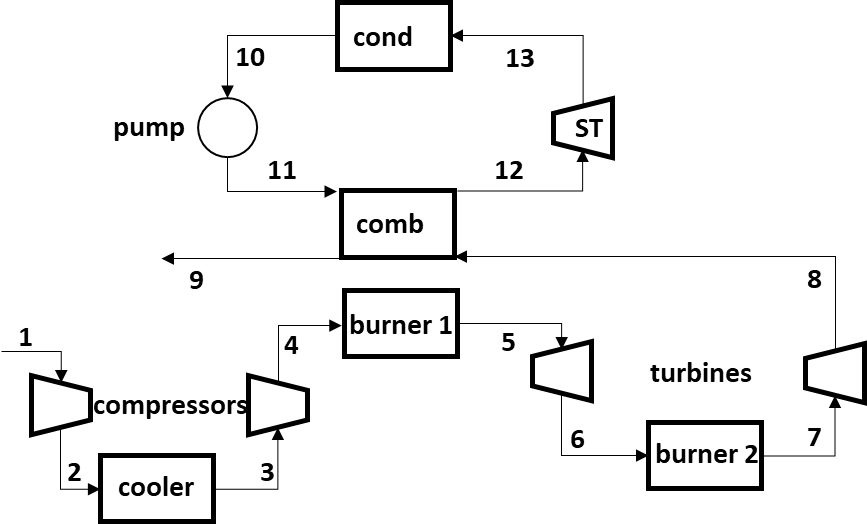 Αεριοστρόβιλος Κ. 1: h1 = 320,29 kJ/kg αέρα, Pr1 = 1,3860, Ρ2/Ρ1 = 5Κ. 2: Pr2 = Pr1*(P2/P1) = 1,386*5 = 6,930h2s = 472,24+(482,49-472,24)*(6,930-6,742)/(7,268-6,742) = 475,90 kJ/kg αέραwin1,s = h2s – h1 = 475,90-300,19 = 175,71 kJ/kg αέρα		win1 = win1,s/0,9 = 195,23 kJ/kg αέραΚ. 3: h3 = 320,29 kJ/kg αέρα, Pr3 = 1,7375, P4/P3=4Κ. 4: Pr4 = Pr3*(P4/P3) = 1,7375*5 = 8,6875h4s = 503,02+(513,32-503,02)*(8,6875-8,411)/(9,031-8,411) = 507,61 kJ/kg αέραwin2,s = h4s – h3 = 507,61-320,29 = 187,32 kJ/kg αέραwin2 = win2,s/0,9 = 208,13 kJ/kg αέρα		h4 = 320,29+208,13 = 528,42 kJ/kg                             Κ. 5: h5 = 1277,79 kJ/kg, Pr5 = 238,0	P5/P6 = 5	qin1 = 1277,79-528,42 = 749,37 kJ/kg αέραK. 6: Pr6 = 238,0/5 = 47,6h6s = 800,03+(821,95-800,03)*(47,6-43,35)/(47,75-43,35) = 821,20 kJ/kg αέραwout1,s = 1277,79-821,20 = 456,59 kJ/kg αέρα	wout1 = 456,59*0,9 = 410,93 kJ/kg αέραh6 = 1277,79-363,63 = 914,16 kj/kg αέραK.7: h7 = 1277,79 kJ/kg, Pr7 = 238,0	P7/P8 = 5	qin2 = 1277,79-914,16 = 363,63 kJ/kg αέρα K.8: Pr8 = 238,0/5 = 47,6	H8s = 800,03+(821,95-800,03)*(47,6-43,35)/(47,75-43,35) = 821,20 kJ/kg αέραwout1,s = 1277,79-821,20 = 456,59 kJ/kg αέρα	wout1 = 456,59*0,9 = 419,93 kJ/kg αέραh8 = 1277,79-363,63 = 914,16 kj/kg αέραK.9: h9 = 400,98 kJ/kg				qcombine = 914,16-400,98 = 513,18 kJ/kg αέρα wnet,gt = 363,63+363,63-195,23-208,13 = 323,90 kJ/kg αέρα	Wnet,gt = 50*323,90 = 16195 kJ/sec (kW) = 16,195 MWqin = 749,37+363,63 = 1113,0 kJ/ kg αέρα		Qin = 50*1113,0 = 114780 kJ/sec (kW) = 55,650 MWΑτμοστρόβιλος Κ.10: h10 = 191,81 kJ/kg ατμού, v6 = 0,001010 m3/kg ατμούwin,s = v6*(P7 – P6) = 0,001010*(10000 – 10) = 10,09 kJ/kg ατμούwin = win,s/0,9 = 11,21 kJ/kg ατμούΚ.11: h11 = h10 + win = 191,81 + 11,21 = 203,02 kJ/kg ατμούΚ.12: h12 = 3097,5 kJ/kg ατμού, s8 = 6,2141 kJ/kg ατμού ΚΚ.13: s13 = s12 = x13*s13g+(1-x13)*s13f x13=(s13-s13f)/(s13g-s13f) = (6,2141-0,6493)/(8,1502-0,6493) = 0,74H13s = 0,74*2584,70+0,26*191,83 = 1962,55 kJ/kg ατμούwout,s = h8–h9s = 3097,5-1962,6 = 1134,9 kJ/kg ατμούwout = 0,9*1134,9 = 1021,4 kJ/kg ατμού		wnet,st = 1021,4-11,21 = 1010,2 kJ/kg ατμού 	Συνδυασμένος κύκλοςmατμού = 50*513,18/(3097,5-203,02) = 8,86 kgατμού/secWnet,cc = Wnet,gt + Wnet,st = 16,195+8,86*1010,2/1000 = 25,14 MWηth = Wnet,cc/Qin = 25,14/55,65 = 45,17 %                                                                   